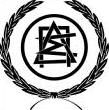 ΕΛΛΗΝΙΚΗ ΔΗΜΟΚΡΑΤΙΑ
ΔΙΚΗΓΟΡΙΚΟΣ ΣΥΛΛΟΓΟΣ ΠΕΙΡΑΙΑ
Ε Ρ Ω Τ Η Μ Α Τ Ο Λ Ο Γ Ι Ο Προκειμένου να συνταχθούν από τον Σύλλογο οι σχετικοί κατάλογοι, παρακαλείσθε να απαντήσετε μέχρι τις 28/02/2019 στις πιο κάτω ερωτήσεις:Α) Επιθυμείτε να διορίζεστε από το Πρωτοδικείο Πειραιά     ως (προσωρινός ή οριστικός) σύνδικος σε πτωχεύσεις; 		     (Διορίζονται μόνο δικηγόροι άνω 5ετίας)                         --------------Β) Επιθυμείτε να διορίζεστε ως διαιτητής σε υποθέσεις διαιτησίας;    ----------    (Διορίζονται μόνο δικηγόροι άνω 5ετίας)Γ) Επιθυμείτε να συμπεριληφθείτε στον πίνακα των     διοριζομένων αυτεπαγγέλτως συνηγόρων;    (άρθρο 17 του Ν. 2721/3.6.99)                                            -------------Δ) Επιθυμείτε να ενταχθείτε στο πρόγραμμα Νομικής     Αρωγής (Legal Aid) για διορισμό συνηγόρων;  1. για αστικές υποθέσεις                                                      ------------------ 2. για ποινικές υποθέσεις                                                     ------------------ 3. για διοικητικές υποθέσεις                                                 ------------------ Απαντήστε με τη λέξη «ΝΑΙ» ή «ΟΧΙ», σύμφωνα με την επιλογή σας, εντός του πλαισίου στο οποίο περιλαμβάνεται η κάθε ερώτηση.Σε περίπτωση που δεν επιστρέψετε το παρόν ερωτηματολόγιο συμπληρωμένο μαζί με την ετήσια δήλωσή σας, ο Σύλλογος θα θεωρήσει ότι απαντήσατε αρνητικά στις ανωτέρω ερωτήσεις.                                                                    Πειραιάς, .……………………2019Ονοματεπώνυμο:……………………………………..Αριθμός Μητρώου: ………….………                                 Ο/Η Δηλών/ούσα Δικηγόρος